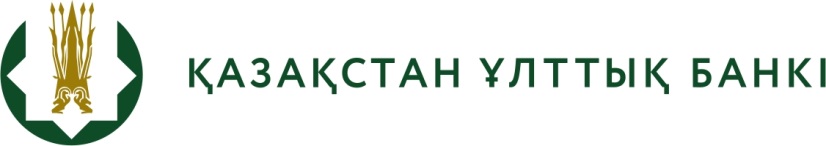 БАСПАСӨЗ – РЕЛИЗІ2022 жылғы 4 сәуір		    			  	                      Нұр-Султан қаласы«Қазақстан Республикасы Ұлттық Банкі Басқармасының кейбір қаулыларына есептілікті ұсыну мәселелері бойынша өзгерістер мен толықтырулар енгізу туралы» Қазақстан Республикасы Ұлттық Банкі Басқармасының қаулысының жобасын әзірлеу туралыҰлттық Банк «Қазақстан Республикасы Ұлттық Банкі Басқармасының кейбір қаулыларына есептілікті ұсыну мәселелері бойынша өзгерістер мен толықтырулар енгізу туралы» Қазақстан Республикасының Ұлттық Банкі Басқармасының қаулысының жобасын (бұдан әрі – Қаулының Жобасы) әзірлегені туралы хабарлайды.Қаулы жобасымен қаржы ұйымдарының төтенше жағдайды жариялау және немесе төтенше жағдай режимін енгізу кезінде Ұлттық Банкке есептілікті ұсыну мерзімдерін өзгертуге мүмкіндігі қарастырылады.Қаулының жобасын толық мәтінімен https://legalacts.egov.kz/npa/view?id=14055366 ашық нормативтік құқықтық актілердің интернет-порталында танысуға болады.Толығырақ ақпаратты мына телефон бойынша алуға болады:+7 (7172) 775 205e-mail: press@nationalbank.kzwww.nationalbank.kz